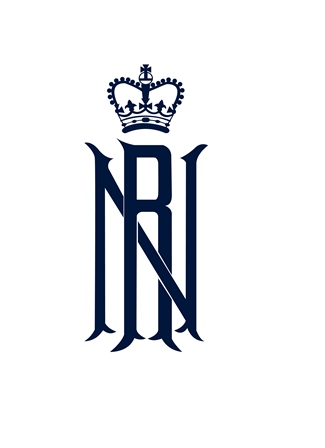 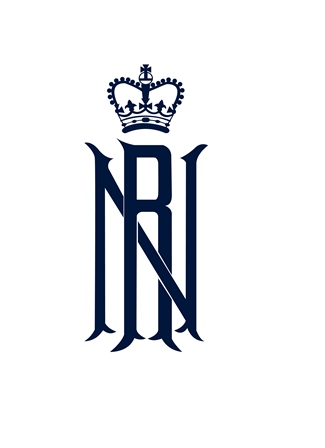 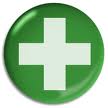 ROYAL NAVY RUGBY UNION – INJURY REPORT FORMThis form is to be completed on the occasion of any injury sustained whilst playing in a match or whilst undergoing organised Rugby Union training.UNIT OF INJURED PLAYER: ……………………………………………………..………….NAME OF INJURED PLAYER: …………………………..…................  INT: …….…   DOB: ……………………….MATCH: ………………………............. V …………………………………..DATE: ………….…………...	MATCH VENUE: …………………………………………………………………..TYPE OF INJURY: ………………………………………………………………………………...AMBULANCE REQUIRED								*Y/NHOSPITALISATION (If hospitalised overnight RFU Reportable Injury form to be submitted)  	*Y/NWAS THE INJURED PERSON MEDICALLY DOWNGRADED				*Y/NWAS THE INJURY THE RESULT OF FOUL PLAY					*Y/N*Circle as appropriateForm completed by: NAME: ……………………………………………..    RANK/RATE: ……….…..…     DATE: ……………..…….This form should be forwarded to the RNRU Office, HMS TEMERAIRE, Burnaby Road, Portsmouth, PO1 2HB (not later than 2 weeks after the injury occurred).For Official Use OnlyRNRU Ref:			NAME…………………………………………………….TW………………………………………………………………………………………...ACTIONINTBrief description of how injury occurred: